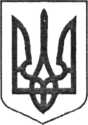 ДЕРЖАВНА СЛУЖБА ГЕОЛОГІЇ ТА НАДР УКРАЇНИНАКАЗ« 24 »	      02 	2016 р.		   Київ				        № 67Щодо внесення змін до наказів Держгеонадр України від 18.12.2015 № 431 та від 23.12.2015 №434Відповідно до пункту 7 Критеріїв, за якими оцінюється ступінь ризику від провадження господарської діяльності у сфері геологічного вивчення та раціонального використання надр і визначається періодичність здійснення планових заходів державного контролю Державною службою геології та надр, що затверджені постановою Кабінету Міністрів України від 05 листопада 2014 року № 593,НАКАЗУЮ:Внести зміни до Плану проведення перевірок надрокористувачів у І кварталі 2016 року, затвердженого наказом Державної служби геології та надр України від 18.12.2015 № 431, виключивши з нього Товариство з обмеженою відповідальністю «Нафтогазова компанія «Альфа» (спеціальний дозвіл на користування надрами від 03.10.2013 № 4443) та Товариство з обмеженою відповідальністю «Промислова компанія «Газвидобування» (спеціальний дозвіл на користування надрами від 10.08.2001 № 1727) на підставі листів зазначених надрокористувачів від 05.02.2016 № 22/1 та від 05.02.2016 № 15 відповідно.Внести зміни до Переліку надрокористувачів, щодо яких буде здійснюватися державний геологічний контроль у 1 кварталі 2016 року, затвердженого наказом Державної служби геології та надр України від 23.12.2015 № 434, виключивши з нього вищезазначених надрокористувачів.Контроль за виконанням цього наказу залишаю за собою.Т.в.о. Голови								        М.О. Бояркін 